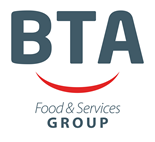 БТА Македонија, дел од Групацијата TAВ Аеродроми, е компанија која врши угостителски услуги  на Меѓународен Аеродром Скопје и за свои потреби објавува оглас за вработување на следните позиции: 	СЕРВЕР ВО КАФЕТЕРИЈА		 - Средно образование (угостителство, туризам).	 - Со или без работно искуство	 - Добро познавање на англиски јазик	 - Лојалност, чесност, одговорност и брзина во работењето	 - Одлични комуникациски вештиниКЕЛНЕР		 - Средно образование (угостителство, туризам).	 - Работно искуство најмалку 2 години 	 - Добро познавање на англиски јазик	 - Лојалност, чесност, одговорност и брзина во работењето	 - Одлични комуникациски вештиниПОМОШНИК ГОТВАЧ (ЧИРАК)		 - Најмалку 3 години работно искуство во хотели и ресторани cо 4* или 5*.  	 - Средно угостителско образование	 - Лојалност, чесност, одговорност и брзина во работењетоСАДОМИЈАЧИ		 - Со или без работно искуство	 - Лојалност, чесност, одговорност и брзина во работењето* да можат да работат во смени 	Доколку ги исполнувате условите и верувате дека сте вистинската личност за наведената позиција, испратете ни мотивационо писмо со кратка биографија и фотографија на e-mail: hr.skopje@bta.com.tr Ќе бидат контактирани само оние кандидати кои ќе бидат селектирани за интервју.	